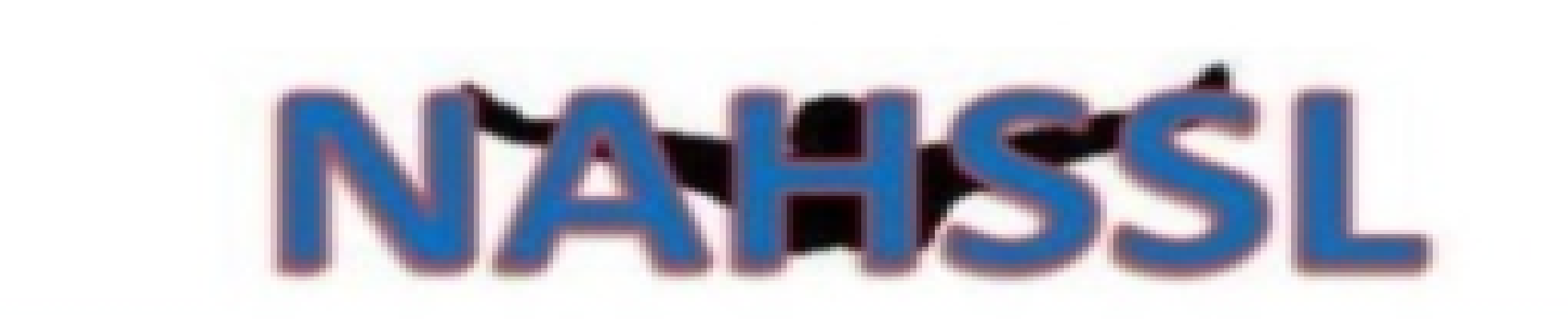 North Alabama High School Swim LeagueScholarship Application – School Year 2022-23Completely answer the following:(Please type or print legibly)Swimmer’s Name:  _________________________________________________________________________________Address:  ___________________________________________________________________________________________Phone:  ____________________________________ Email:  ________________________________________________High School Name:  ________________________________________________________________________________High School Address:  _____________________________________________________________________________Senior Counselor’s Name:  ________________________________________________________________________Senior Counselor’s Office Phone Number:  ______________________________________________________High School Swim Team:  _________________________________________________________________________Swim Coach:  _______________________________________________________________________________________  Phone #:  _______________________________________  Email:  __________________________________________College Attending:  ________________________________________________________________________________College Swim Team Coach: _______________________________________________________________________Phone #:  _______________________________________ Email:  ___________________________________________________________________________________________________________________________________________________North Alabama High School Swim LeagueScholarship Application – School Year 2022-23Parent(s)/Guardian(s) Name(s):  ____________________________________________________________________List parents(s)’/guardian(s)’ contribution (volunteer service) to the swim community:__________________________________________________________________________________________________________________________________________________________________________________________________________________________________________________________________________________________________________________________________________________________________________________________________________________________________________________________________________________________________________________________________________________Phone #:  _______________________________________  Email:  ___________________________________________________________________________________________________________________________________________________Please list your personal accomplishments in swimming.  Be sure to include sectional and state qualifying and finals accomplishments.  Please list accomplishments on  a separate sheet of paper._________________________________________________________________________________________________________To be completed by Senior Guidance Counselor:Student’s overall GPA:  _________________________________________________________________________Student’s academic program (AP, IB, Dual enrollment, etc): ________________________________Is student on track to graduate on schedule with graduating class:  _______________________Signature:  _____________________________________________ Date:  _________________________________*Guidance Counselor may choose to attach unofficial transcriptNorth Alabama High School Swim LeagueScholarship Application – School Year 2021-22____________________________________________________________Provide two letters of recommendation:One letter of recommendation from your high school swim coach One letter of recommendation from someone outside the swim community. Someone who knows you outside of swimming.____________________________________________________________On separate paper, please complete the following:Write a narrative about yourself and your future plans.  Provide the committee with information about you.  Please include:How membership in NAHSSL/participating in high school swimming has benefited youWhy you should be considered for this award/scholarship